福建省法学会环境资源法学研究会2020年年会邀请函尊敬的     ：您好！为加强新时代我国环境资源法学研究与交流，促进我国环境资源法治建设的进一步发展，福建省法学会环境资源法学研究会将于2020年12月12日在福建师范大学召开，现将本次年会的相关事项告知如下：一、论坛主题生态文明法治建设二、组织机构主办单位：福建省法学会环境资源法学研究会承办单位：福建师范大学法学院协办单位：福建省地方治理与地方法治研究中心、福建师范大学绿色发展法律制度创新研究团队三、参会人员福建省法学会环境资源法学研究会理事、省内外相关领域的专家学者以及各高校法学专业研究生。四、相关费用本次会议免收会务费，会议召开当天午晚餐由承办方提供，交通费及住宿费等其他费用自理。五、报到须知报到时间：2020年12月11日（周五）或12日（周六）早上8:00-8:30。报到地点：福建师范大学院旗山校区法学院六、其他事项1.与会人员请在与会回执中填写相关行程，以方便安排接送。2.如需要预定住宿房间请在与会回执中填写住宿时间、房间类型等事项，以便及时办理。承办方可协助预定福建师范大学旗山校区速8酒店或福建师范大学仓山校区全季酒店住宿房间，标间收费标准均为：350元/间（以实际结算为准）。3.参会人员请扫回执下方二维码，以便联系。拟参会人员请将如下回执于12月4日中午12：00前以电子邮件方式发送到huangxiaobin.326@163.com邮箱，邮件主题请注明“姓名+福建省法学会环境资源法学研究会2020年年会与会回执”。真诚期待您的参与！福建省法学会环境资源法学研究会福建师范大学法学院2020年12月3日福建省法学会环境资源法学研究会2020年年会与会回执地址: 福建师范大学旗山校区法学院（邮编：350108）联系方式：汤倩雯   15280089155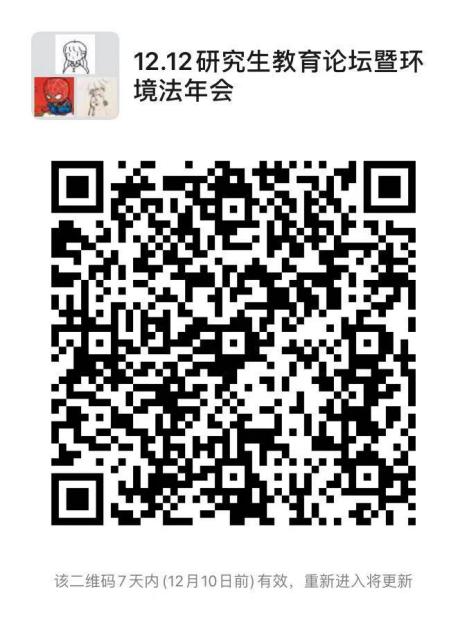 黄晓彬   17338120560电子邮箱：huangxiaobin.326@163.com网址：http://fxy.fjnu.edu.cn/姓名性别性别单位职务职称职称电话E-MailE-Mail参会论文题目行程前往时间返回时间返回时间交通工具及车次交通工具及车次是否需要安排接送行程住宿是否需要协助预定住宿房间房间类型房间类型住宿时间住宿时间其他住宿 速8酒店（旗山） 全季酒店（仓山） 自定酒店单间标间单间标间12月11日12月12日12月11日12月12日自      宿 与他人合宿 其他事项